Name  	________________Physical   Geography of  Egypt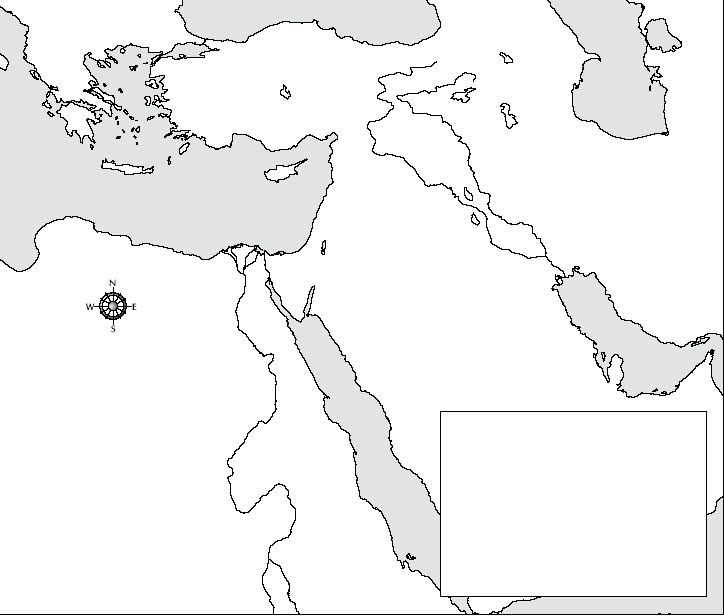 Label the following:Mediterranean SeaRed SeaUpper EgyptLower EgyptNile DeltaMemphisThebesWestern DesertEastern DesertLabel the flow of the NileUse Google Maps or the video to color in the fertile areas green and color in the water areas blue.